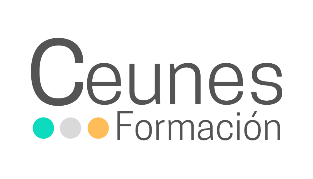 REVIT- Diseño BIM para Arquitectura (60 HORAS)Objetivos:Llevar a cabo una visión integral de la herramienta de trabajo Revit. Contenidos:Módulo 1 | Introducción al BIMMódulo 2 | Introducción a Autodesk® ReviTMódulo 3 | Diseño del ModeloMódulo 4 | Modelado ArquitectónicoMódulo 5 | Opciones de DiseñoMódulo 6 | FasesMódulo 7 | Documentación de ProyectosMódulo 8 | AnotacionesMódulo 9 | ColaboraciónMódulo 10 | CoordinaciónMódulo 11 | RestriccionesMódulo 12 | Parámetros
REVIT- Nivel Avanzado Arquitectura (100 HORAS)Objetivos:Mediante este curso de Revit Architecture avanzado te familiarizarás con la metodología BIM y entenderás las ventajas del modelado paramétrico, dominarás toda la interfaz de Revit Architecture, adquirirás todos los conocimientos para la realización de proyectos 3D completos mediante Revit Architecture además de poder generar entregables y documentación.

Conocerás los aspectos y uso de la interfaz del programa, así como la gestión de los diferentes tipos de archivos. Aprenderás además a conocer los modos de selección de objetos y las operaciones de modificación así como a crear y trabajar con diferentes niveles y vistas. Serás capaz de crear y editar todos los elementos básicos de los que se compone un edificio (muros, suelos, cubiertas, escaleras,…) obtener información a partir del modelo gracias a las tablas de planificación y el cómputo de materiales, crear e imprimir planos y un largo etc.

Además serás capaz de entender y gestionar los sistemas de parametrización en los diferentes módulos que contiene el programa.Contenidos:Módulo 1 | Introducción al BIMMódulo 2 | Introducción a Autodesk® ReviTMódulo 3 | Diseño del ModeloMódulo 4 | Modelado ArquitectónicoMódulo 5 | Opciones de DiseñoMódulo 6 | FasesMódulo 7 | Documentación de ProyectosMódulo 8 | AnotacionesMódulo 9 | ColaboraciónMódulo 10 | CoordinaciónMódulo 11 | RestriccionesMódulo 12 | ParámetrosMódulo 13 | Estudios solaresMódulo 14 | Renderizado de imágenes y creación de recorridosMódulo 15 | PlanosMódulo 16 | ImprimirMódulo 17 | Creación de familias cargablesMódulo 18 | Introducción a Dynamo